http://enfantbebeloisir.over-blog.com – document libre d’impression mais protégé par droit d’auteur merci de le conserver à titre personnel -
 - interdiction de le diffuser sur Internet sous peine de poursuites –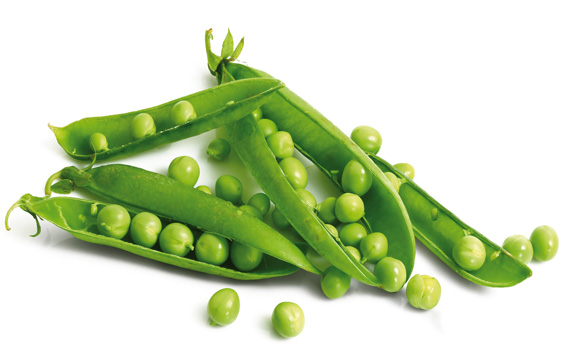 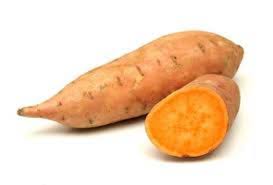 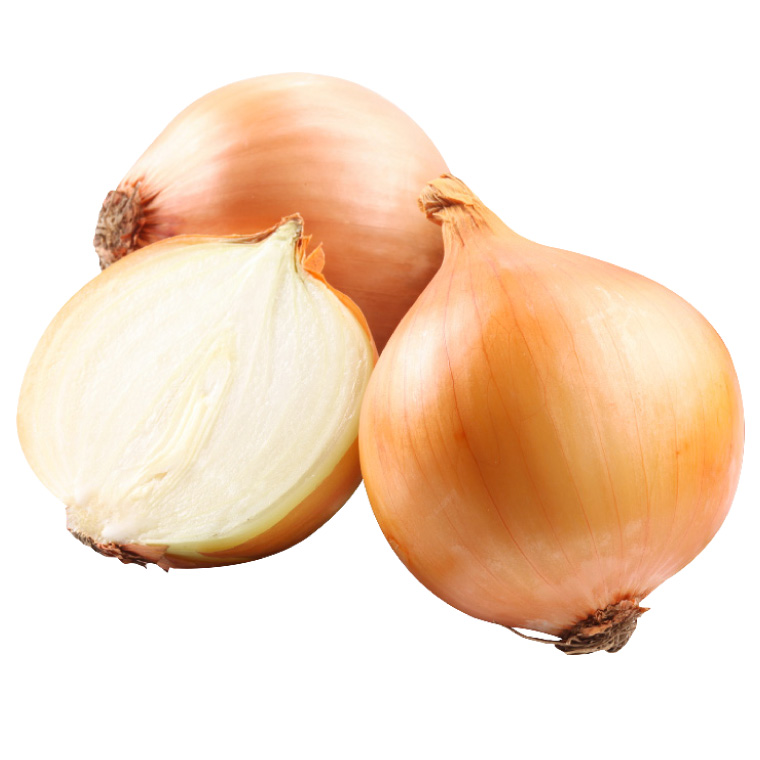 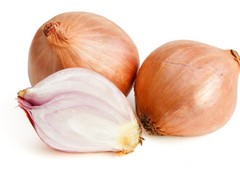 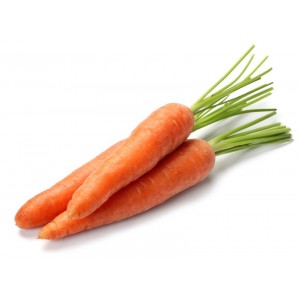 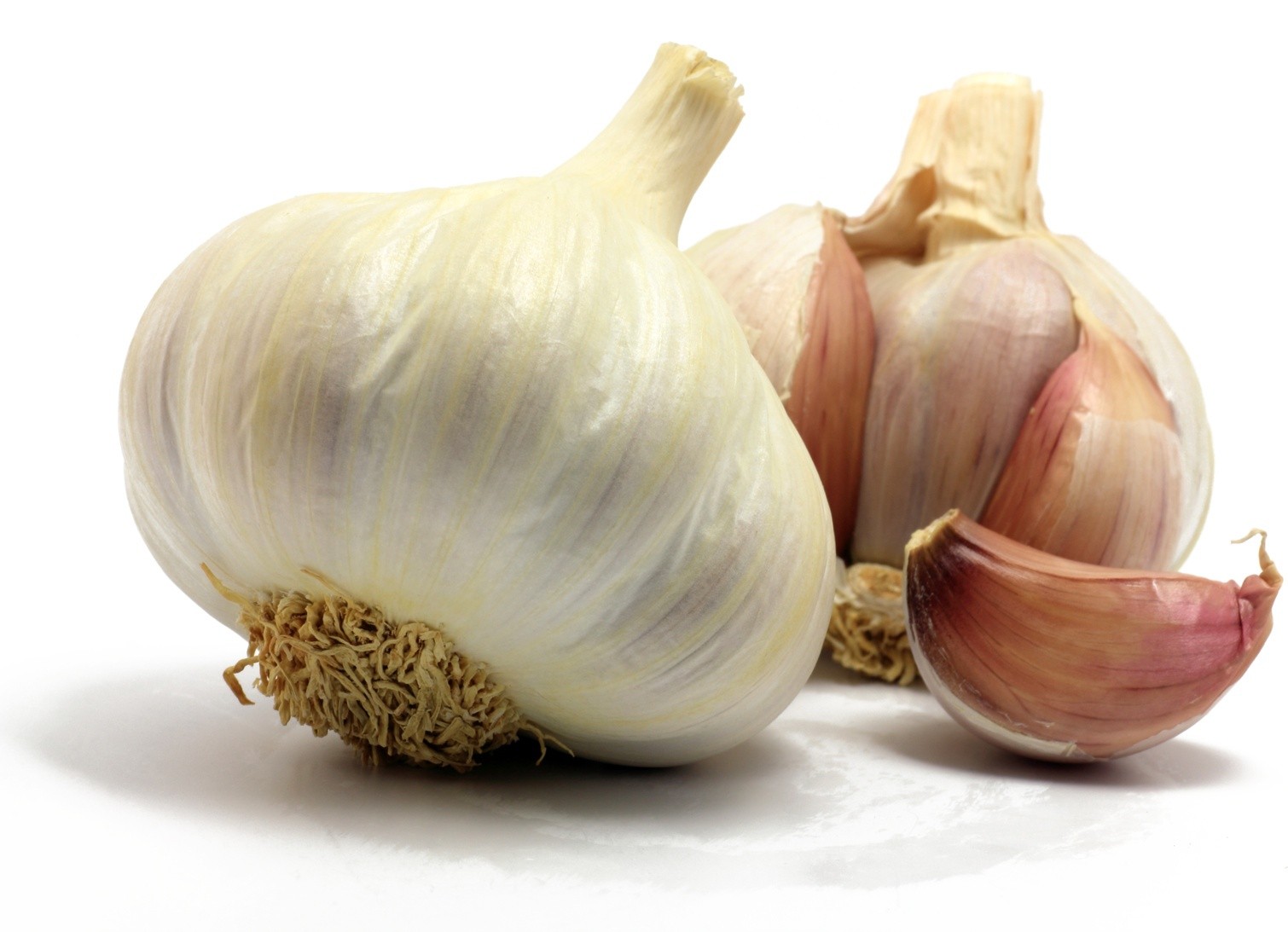 